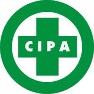 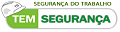 MODELO DECARTA DE DESIGNADO DA CIPA Carta de Designado da CIPA Gestão 20XX-20XX / CIPA  (EMPRESA) Situada à Av. xxxxxxxxxxxxxxxxxxxxxxxx, Nº xxxxx, Bairro xxxxxx, cidade de xxxxxxx-SP, com atividade de (xxxxxxxxxxxxxxxxxxxxxxxxx), CNAE xxxxxx / xxxxxx grau de risco 03 (três) , CNPJ: xx.xxx.xxx/0001-xx , vem, por meio desta, Designar o Sr XXXXXXXXXXXX, como designado da CIPA para Gestão 20XX/20XX da CIPA (nome da empresa), de seu estabelecimento situado na xxxxxxxxxxxxxxxxxxxxxxxx – Cidade de xxxxxxxx - . Em atendimento ao descrito na NR 5.47. São Paulo, 29 de Junho de 2072 _____________________					____________________Antonio da Silva e Silva						Fulano de talGerente de RH							Designado de CIPA